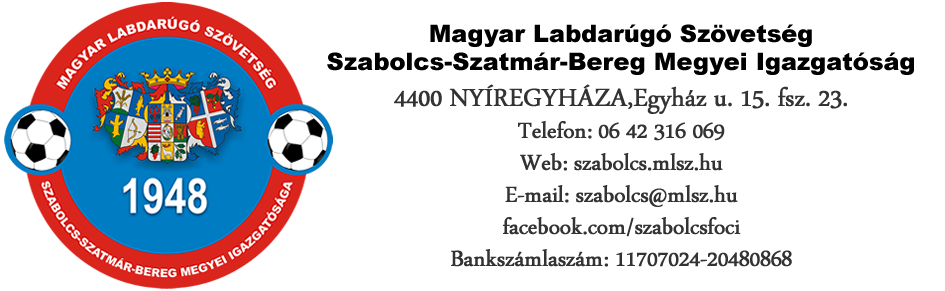 NEVEZÉSI LAPA 2019. évi Szabolcs-Szatmár-Bereg megyei fiú utánpótlás futsal tornákraNevezési határidő: 2018. december 20. (csütörtök) 16:00 óraNevezési díj: 1.500 Ft (egyezerötszáz forint) / nevezett csapatSZSZB Megyei Igazgatóság bankszámlaszáma: 11707024-20480868Melyik korosztályban kíván csapatot indítani? (a megfelelő(ke)t karikázza be)	U15			U13			U11b e n e v e z e ka 2019. évi futsal utánpótlás torná(k)ra és kijelentem, hogy a Versenykiírásban szereplő szabályokat elfogadom, a klubunkra nézve kötelezőnek tekintem.A nevezés, a nevezési lap és a nevezési díj befizetését igazoló banki kivonat másolatával érvényes. ……………….., 2018.  ………….………P.H.		…………………………………     képviseletre jogosult aláírásaSportegyesületmegnevezéseKapcsolattartónevetelefonszám, email-cím